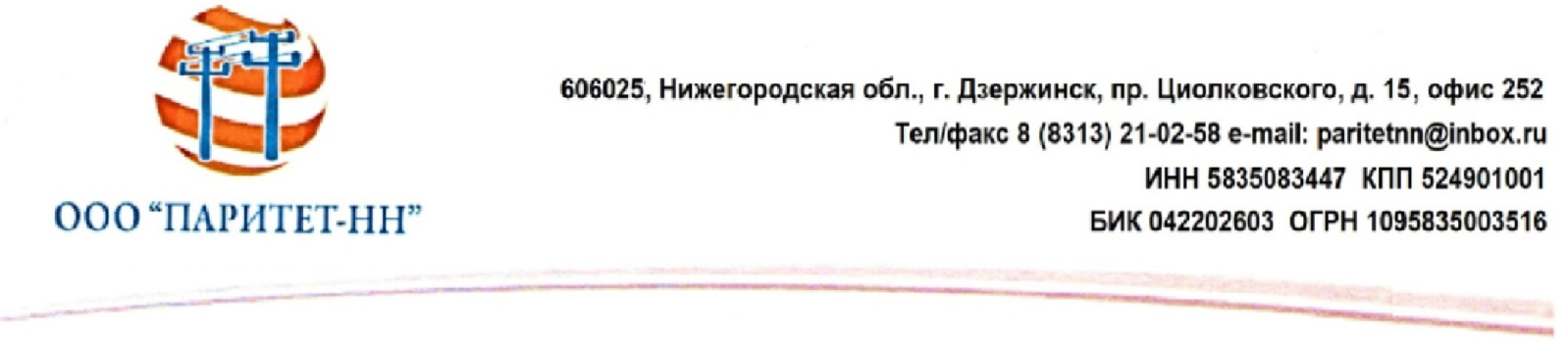 	Сведения об объеме недопоставленной электрической энергии в результате аварийных отключений электросетевых объектов ООО "Паритет-НН" за 2 квартал 2023 годаПо состоянию на 30.06.2023 г. недопоставленная электрическая энергия потребителям при аварийных отключениях электросетевых объектов ООО "Паритет-НН" за 2 квартал 2023 года отсутствует.